Raw data for Meta-analysis of pre-post outcomes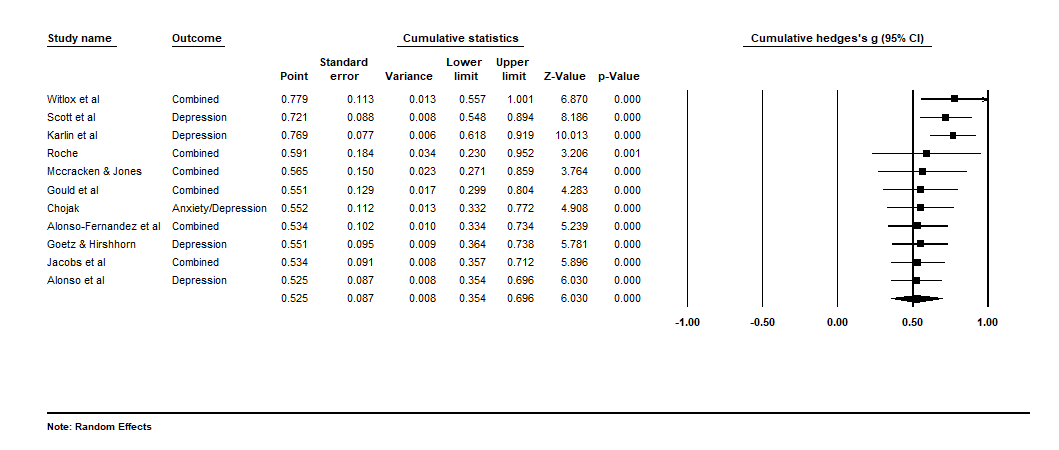 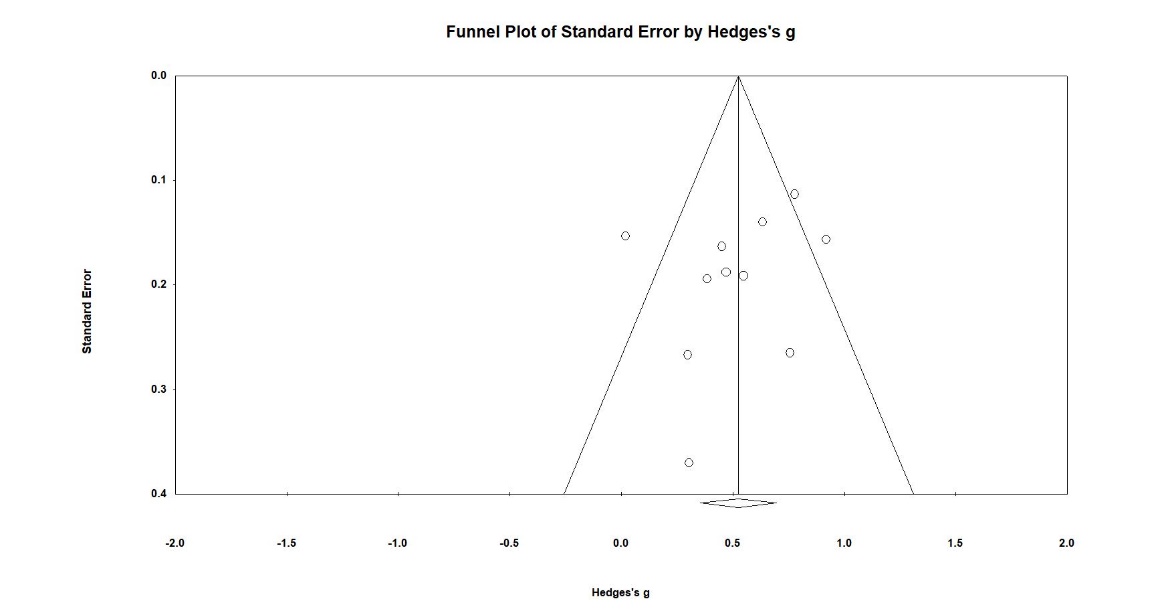 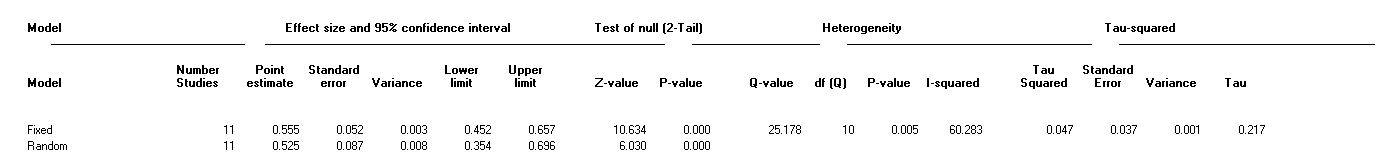 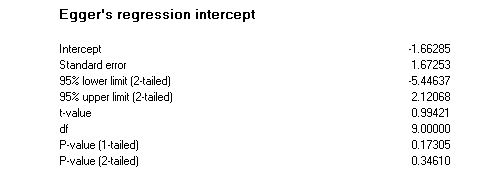 Raw data for studies including a control group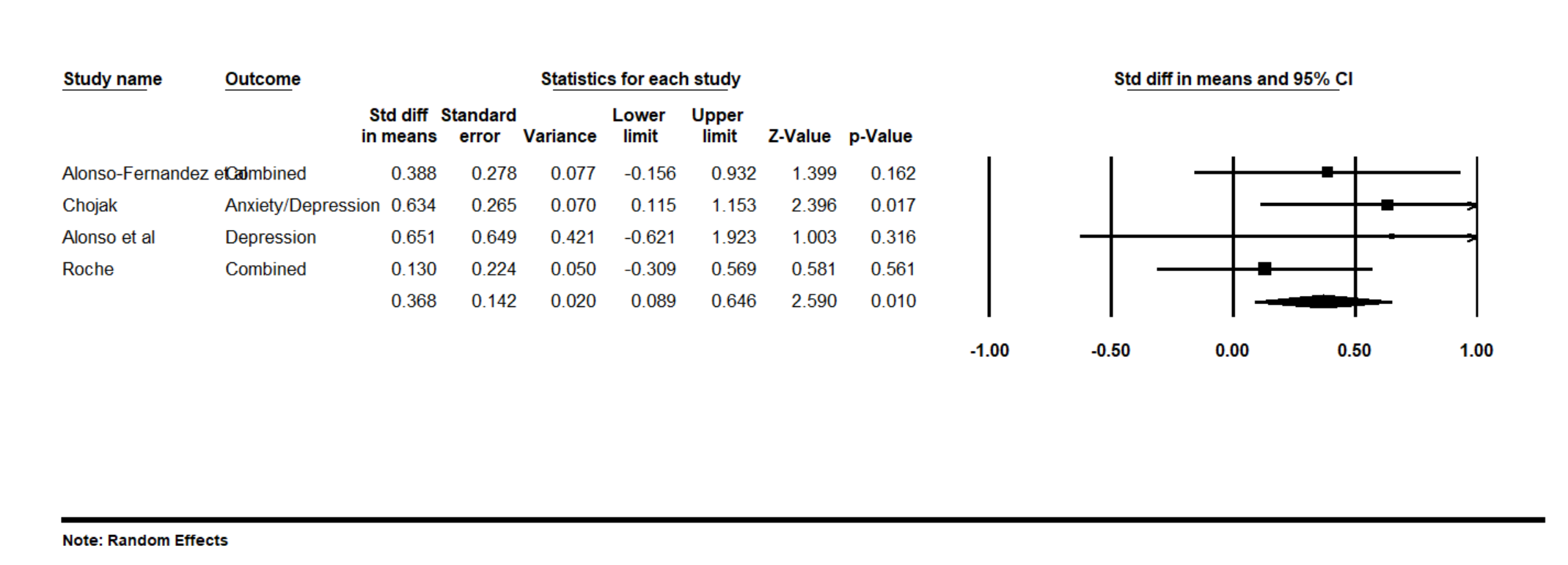 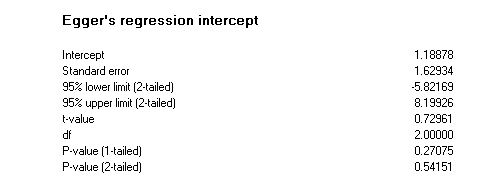 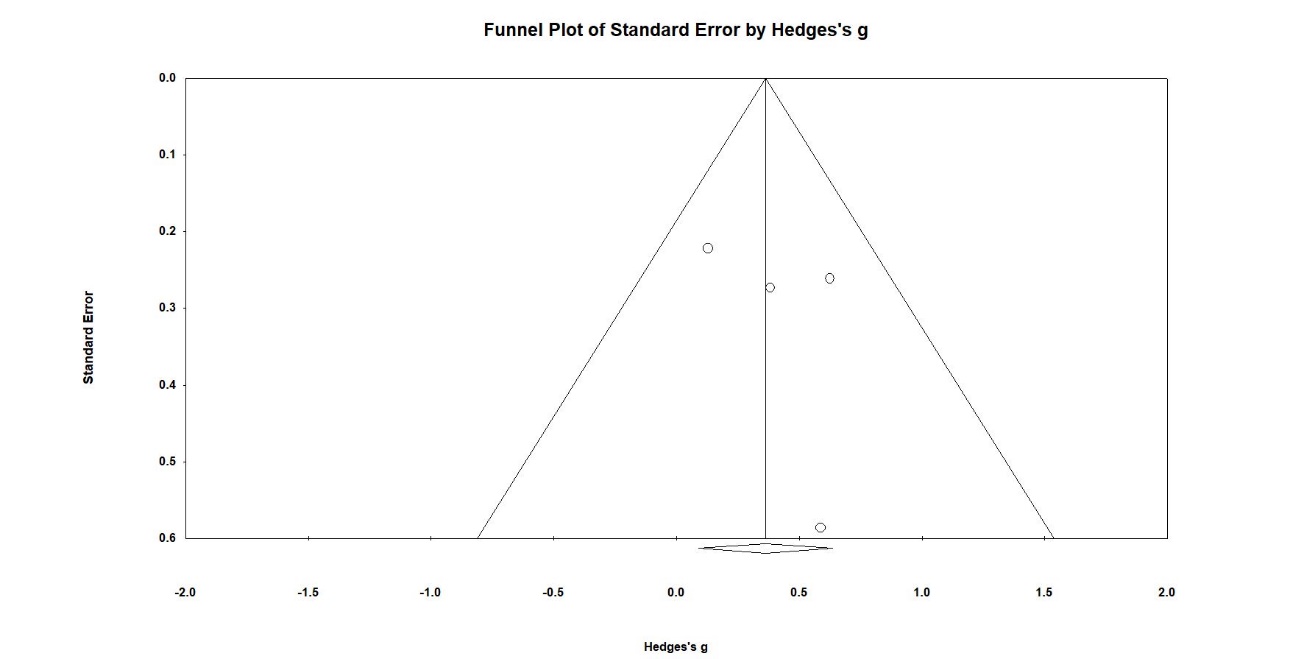 Raw data for moderator analysis of Age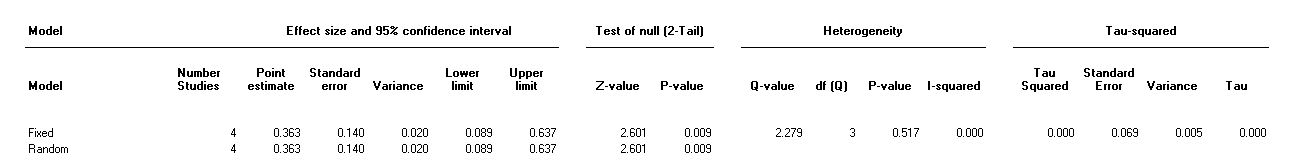 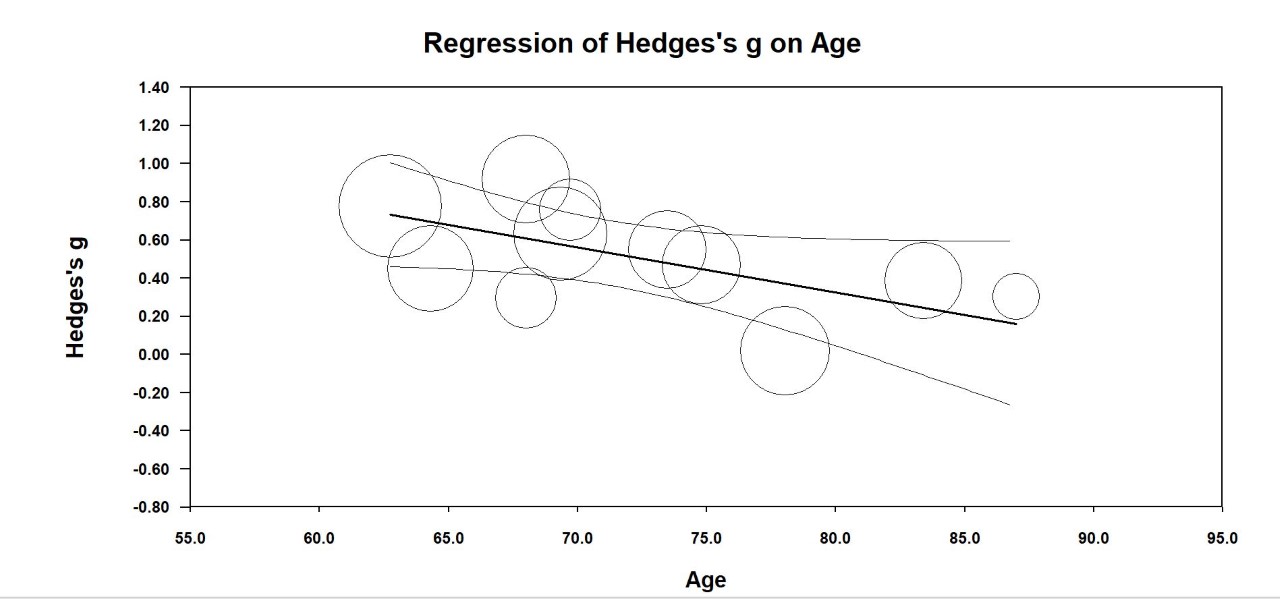 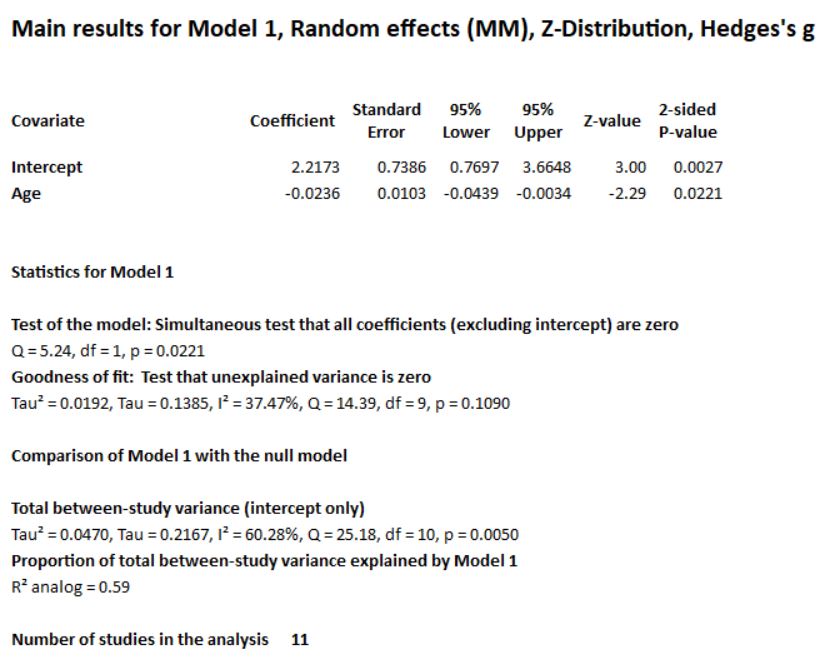 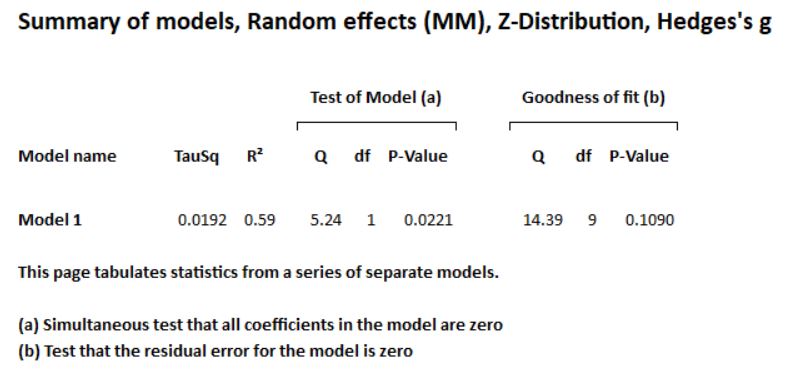 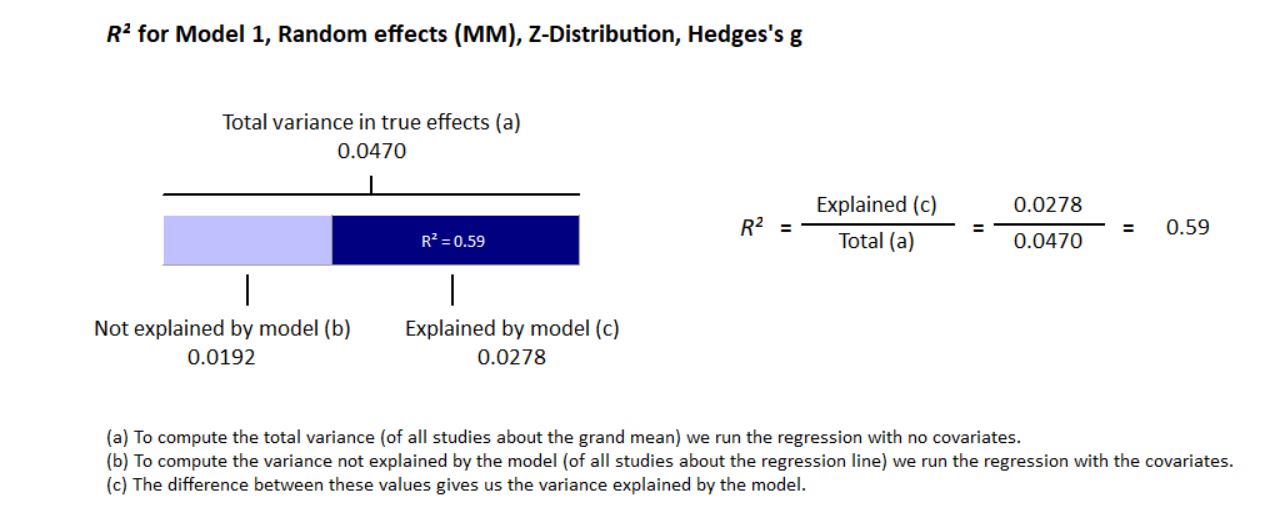 Raw Outputs for Follow-up Time-point – 3 months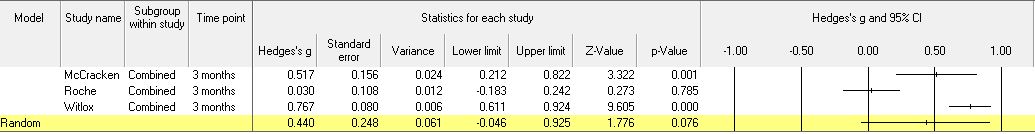 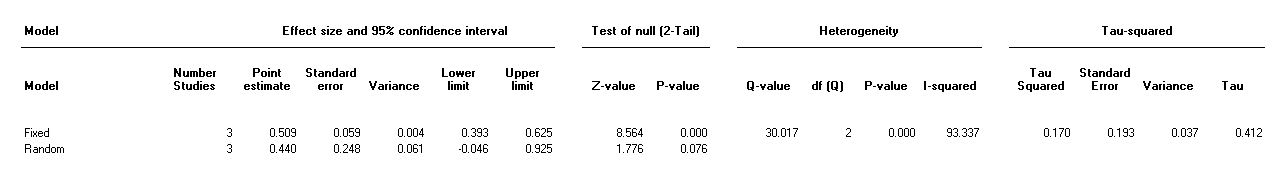 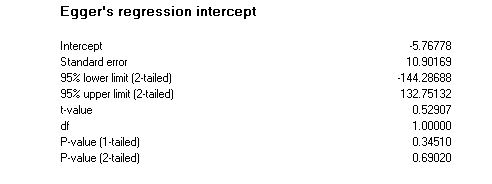 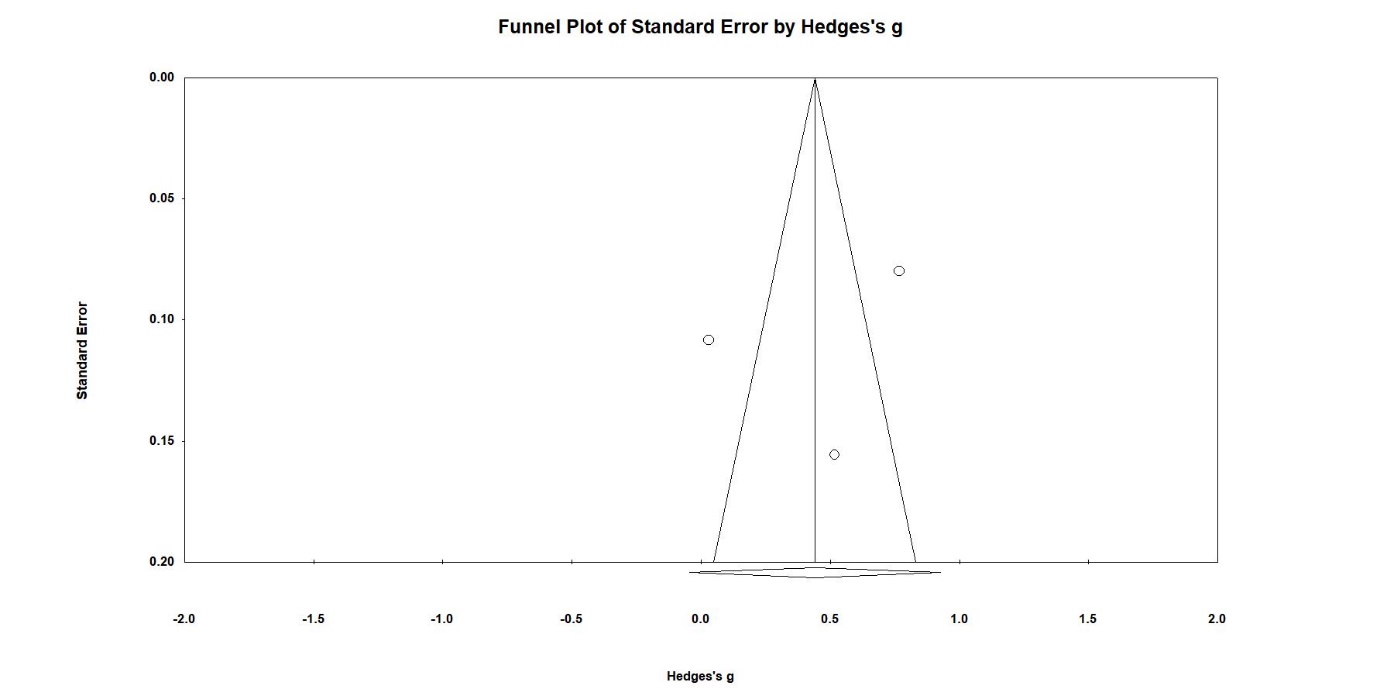 Raw output for Cumulative Analysis of Sample Size largest to smallestRaw Outputs for cumulative analysis publication year oldest to most recent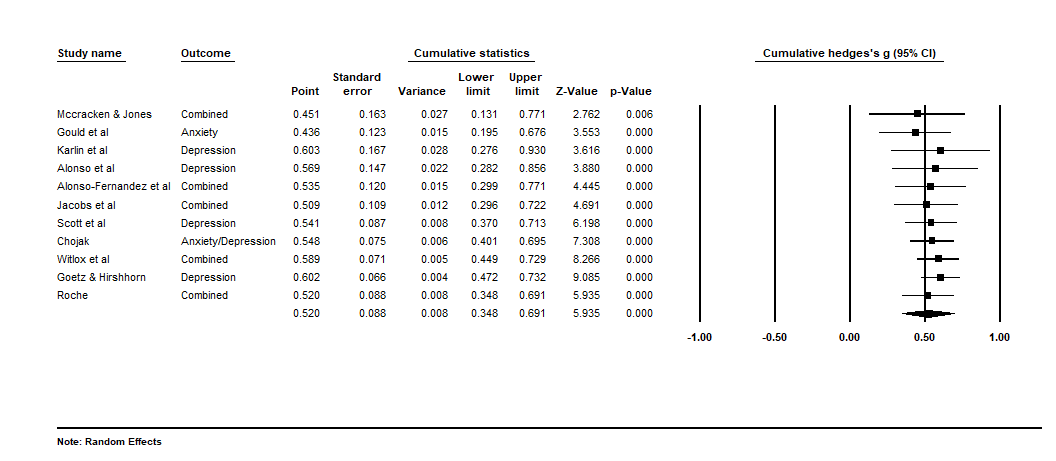 Raw data for sub-group analysis on Depression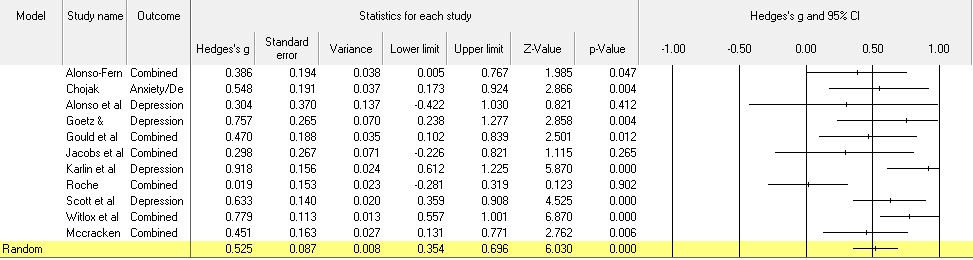 Raw data for sub-group analysis on Anxiety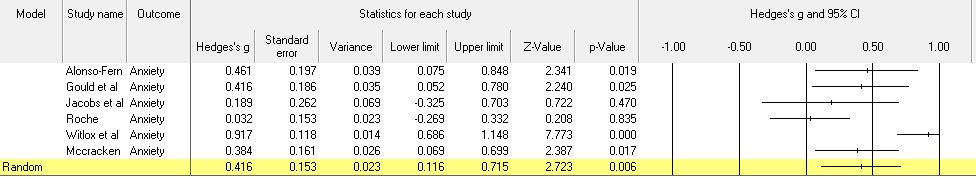 